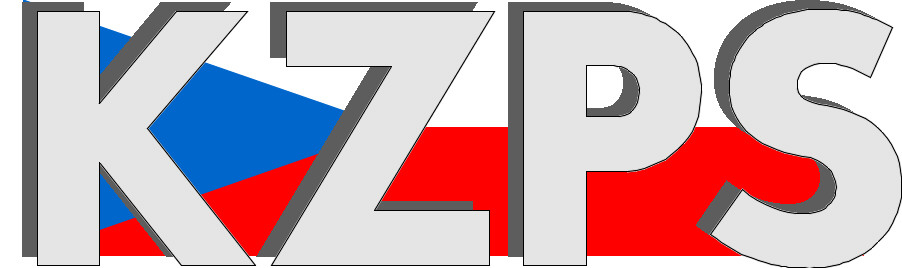 Konfederacezaměstnavatelských a podnikatelských svazů ČR Sekretariát:	    	 Václavské nám. 21	               tel.: 222 324 985                   	 110 00 Praha 1		               fax: 224 109 374  	            	            mail: kzps@kzps.cz S t a n o v i s k o Konfederace zaměstnavatelských a podnikatelských svazů ČRk „Návrhu zákona, kterým se mění zákon č. 262/2006 Sb., zákoník práce,ve znění pozdějších předpisů, a další související zákony“V rámci mezirezortního připomínkového řízení jsme obdrželi výše uvedený návrh a k tomuto Konfederace zaměstnavatelských a podnikatelských svazů ČR (KZPS ČR) uplatňuje následující doporučující a zásadní připomínky:ObecněNávrh novely zákoníku práce byl Ministerstvem práce a sociálních věcí předložen do mezirezortního připomínkového řízení v legislativně relativně neobvyklé formě ve variantním pojetí návrhů novely zákona, z nichž každá v sobě obsahuje další variantní řešení institutů, jež mají být touto novelou změněny.  Věříme, že dojde ve shodě co nejdříve k volbě preferované varianty, aby nedošlo k oslabení stability a předvídatelnosti tohoto návrhu.K navrhovaným změnám v právní úpravě kolektivního vyjednávání(bod 2. předloženého návrhu)Navrhované rozmělnění nově doplňovaného odstavce 3 o další podmínky (odst. 4 až 7) do textu § 24 ZP poněkud narušuje přínos tohoto ustanovení a jeho cíl, tj. uzavření kolektivní smlouvy včas, ideálně k 1. lednu kalendářního roku, příp. vůbec. Mj. jako značně problémové se jeví už to, jak bude zaměstnavatel oznamovat zaměstnancům, že zvolil postup kolektivního vyjednávání dle odst. 3 v podmínkách velkého zaměstnavatele s vysokým počtem zaměstnanců (stovky až tisíce); novela takové oznamování nijak podrobně neřeší (vyjma toho, že musí být písemné). Tato připomínka je doporučující.Minimální mzda § 111(bod 5. předloženého návrhu)Konstrukce výpočtu minimální mzdy byla projednávána na jednáních MPSV se zástupci zaměstnavatelů a odborů, a kromě nastavení referenční úrovně, která by dle našeho názoru, neměla přesahovat 45 % (tedy dle nyní navržené varianty II.) bylo hlavním bodem sváru právě použití prognózy připravované MF ČR. Minimální mzdu je třeba i nadále chápat především jako technickou hranici, pod kterou nelze jít, než jako nástroj sociální politiky státu. Hlavním problémem minimální mzdy zůstává, že se aplikuje primárně v těch odvětvích a oborech, kde je možné platbou „na ruku“ optimalizovat vysoké zdanění práce. Tedy zejména v restauracích a ubytovacích zařízeních, službách, úklidu a dalších. Cílem by proto měla být minimalizace takové praxe institucemi, které jsou za to placeny. Nikoliv na vrub firem jako daňových poplatníků.Koncept navázání minimální mzdy na domnělou výši průměrné mzdy v příštím období, jejíž výši by navíc měla schvalovat RHSD, má rovněž své nedostatky. Dle našeho názoru by tím nedošlo k posunu v problému každoročního vyjednávání výše minimální mzdy. Novela by měla zakotvit skutečný, plnohodnotný "automat".Vycházet z prognózy na další rok znamená připustit možnost násobení dvojí chyby. A to proto, že při tvorbě odhadu na další rok není známa ani hodnota průměrné mzdy ve výchozím roce, takže její prognóza pro další rok vychází vlastně z prognózy pro stávající rok. Za mnohem transparentnější považujeme vycházet ze známé průměrné mzdy roku předcházejícího a konstrukcí výpočtu založeném na cílovém poměru (navrhujeme 45 %) a počtu let k jeho dosažení (7 let) se jednoduše dopracovat ke srozumitelnému a předem známému koeficientu navyšování.Minimální mzda v ČR se v posledních letech většinou zvyšovala rychleji, než odpovídalo všeobecnému růstu mezd v ekonomice. Proto se její poměr k průměrné mzdě dostal z necelých 35 % (2015) až na současnou úroveň zhruba 40 %, respektive na 47 % mediánu. Nelze proto hovořit vůbec o znevýhodnění zaměstnanců s touto mzdou v čase.Snahu odborů vytěžit z jednání maximum chápeme, ale stále si myslíme, že jejich přirozenou rolí by spíše měla být snaha dosáhnout optimálního nárůstu mezd v rámci kolektivního vyjednávání v jednotlivých firmách či odvětvích, a nikoliv radikálním požadavkem na zásah směrem od vlády. Institut minimální mzdy není prostředkem k umělému navyšování mezd v ekonomice, ale jde o hranici nejnižší přípustné mzdy, tedy ochrany zaměstnanců.Firmy, a zejména malé a střední podniky, byly obzvláště negativně zasaženy inflací a nejistotou, které způsobil prudký nárůst nákladů na energie a suroviny. Přitom právě tyto podniky bývají označovány za “páteř ekonomiky EU” a politika Unie na ně zaměřená má zajistit, aby podmínky pro zakládání firem a podnikání byly vstřícné.Reálná situace se však nelepší. Již po několikátý rok se tak MSP musí vyrovnávat s následky situace, kterou nezpůsobily. Průběžné statistiky nových zakázek v průmyslu i průzkumy poptávky ve službách doma i v blízkém Německu dávají tušit, že nadcházející výsledky české ekonomiky budou horší, než se původně očekávalo. Ne náhodou dochází i k revizím oficiálních makroekonomických prognóz institucí jako je třeba MF nebo ČNB.Ani institut minimální mzdy se nepohybuje ve vzduchoprázdnu a proklamacích, ale ve faktické ekonomické situaci. Jak je všeobecně známo, počet zaměstnanců, na které se minimální mzda vztahuje, je marginální, a z tohoto pohledu by byla diskuse o její výši víceméně zbytečná, pokud by na ni nebyla navázána ustanovení o zaručené mzdě.Na druhou stranu jsme si rovněž vědomi nelehkého úkolu při vystavění zákonných kritérií pro určování minimální mzdy a tak s ohledem na dosavadní jednání a ve snaze o vstřícný přístup při zavedení zákonného valorizačního mechanismus preferujeme variantu II (s “referenční hodnotou” 45 %).Pro rok 2024 KZPS ČR souhlasí na základě růstu HDP s navýšením minimální mzdy o 3 % = cca 500,- Kč.Další možnou variantou je navýšení minimální mzdy o větší částku, ale pouze za podmínky zrušení institutu zaručené mzdy.Tato připomínka je ZÁSADNÍ.Zaručená mzda §112(bod 6. předloženého návrhu)Co se týče návrhu na úpravu zaručené mzdy – i zjednodušení a zpřehlednění lze uvítat, přesto jsme navrhovali úplné zrušení tohoto institutu. Alternativou by bylo zakotvení dočasnosti zjednodušené úpravy přímo v přechodných ustanoveních zákona.Institut zaručených mezd rozhodně nepřispívá ani k posílení kolektivního vyjednávání, což je jedním z proklamovaných cílů.Tato připomínka je ZÁSADNÍ.K § 217 – čerpání dovolené(bod 14. předloženého návrhu)S navrhovanou změnou souhlasíme a lze ji zahrnout do nově předloženého návrhu.Kontaktní osoby:Mgr. Luděk Mazuch		e-mail: mazuch@scmvd.cz			tel:	224 109 256Dr. Jan Zikeš			e-mail:	zikes@kzps.cz				tel:	222 324 985V Praze dne 10. listopadu 2023 										        Jan W i e s n e r		                                                                            			             prezident